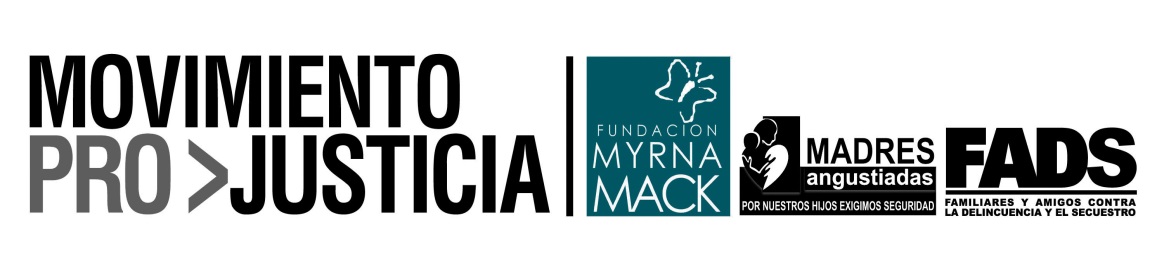 Descripción de descargos de los excluidosNo. ExpedienteAspiranteDescargoDecisión1Cristóbal de Jesús González MelchorConstancia de no tener juicios de cuentas pendientes actualizada. Título legalizado.Excluido4Carlos Humberto Estrada SalinasConstancia de no tener juicios de cuentas pendientes actualizada.Excluido5Irma Susana HernándezConstancia de no tener juicios de cuentas pendientes actualizada. Declaración jurada de probidad.Excluida6Luis Ernesto  VelázquezConstancia de no tener juicios de cuentas pendientes actualizada.Excluido8Carlos Enrique Zuleta CaalExplica que por error su apellido se consignó mal en la auténtica y en la constancia de no tener juicios de cuentas pendientes.Excluido10Eliazar Gamaliel Blanco LemusConstancia de no tener juicios de cuentas pendientes actualizada.Excluido11Arnulfo Escobar BarillasConstancia de no tener juicios de cuentas pendientes actualizada.Excluido12Rolando Edgar Veliz BranExplica que no pudo firmar el formulario. Adjunta auténtica con datos correctos. Constancia de no tener juicios de cuentas pendientes  actualizada. Datos corregidos del CV.Excluido13Marco Antonio Vélez GonzálezCopia del carné del colegio. Documento autenticado que no estaba en el expediente.Excluido15Julio Roberto de PazConstancia de no tener juicios de cuentas pendientes actualizada. Incluye timbres fiscales. Plan de trabajo más desarrollado.Excluido17Marco Antonio Mejía VillatoroConstancia de no tener juicios de cuentas pendientes. (Demás observaciones no son de peso)Excluido19Rudy Roberto CastañedaCopia legalizada del título. Constancia de colegiado activo.Excluido20Regina Elizabeth Farfán Colindres de LujánAdjunta la segunda constancia de no haber sido sancionada por el Tribunal de Honor.Incluida21Guillermo Ranferí Castillo LópezConstancias laborales. Indica que rubricará el expediente en la sede de la comisión.Excluida23María Cristina Pocón Tale de BalanIncluye timbres fiscales correspondientes. Adjunta constancia del Centro de Estadística del OJ que no tiene juicios pendientes.Excluida24Rolando Leonel Alvarado CaballerosConstancia de no tener juicios de cuentas pendientes. Constancia de colegiado activoExcluido25Carmen de la Cruz Quiñonez HernándezAdjunta título.Excluida30Efraín Ángel Matías AguirreConstancia de no tener juicios de cuentas pendientes actualizada. Adjunta narrativa sobre su vida profesional.Excluido31Rolando de Jesús de Paz FajardoConstancia de no tener juicios de cuentas pendientes actualizada.Excluido37Francisco Arriaga WitmanConstancia de no tener juicios de cuentas pendientes actualizada.Excluido38Oscar Hugo Werner OchoaAdjunta declaración jurada.Excluido39Roberto Robles GilSin respuesta de descargo.Excluido42Raúl Augusto Díaz MonroyConstancia de no tener juicios de cuentas pendientes actualizada. Constancia de Comunicación Social del OJ que indica que no tiene juicios de cuentas pendientes.Excluido43Carlos Aguilar SaratConstancia de no tener juicios de cuentas pendientes actualizada.Excluido45Marco Tulio López NájeraConstancia de no tener juicios de cuentas pendientes.Excluido46José Guillermo GarcíaConstancia de no tener juicios de cuentas pendientes actualizada.Excluido47Carlos Escobar MoralesEn nota presentada reconoce que no folió el expediente. Adjunta fotocopia de constancia de la Contraloría sin legalizar.Excluido48Jorge Alberto Montenegro NájeraConstancia de no tener juicios de cuentas pendientes.Excluido